ПРОЕКТ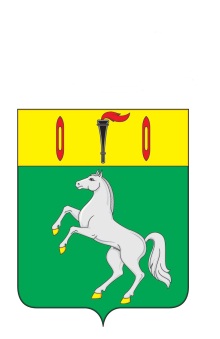 СОВЕТ ГАВРИЛОВО-ПОСАДСКОГО ГОРОДСКОГО  ПОСЕЛЕНИЯГАВРИЛОВО-ПОСАДСКОГО МУНИЦИПАЛЬНОГО РАЙОНА  ИВАНОВСКОЙ ОБЛАСТИРЕШЕНИЕот ____ мая   2018 года   №_____  Об утверждении отчета об исполнении бюджета Гаврилово-Посадскогогородского поселения за 2017 годВ соответствии со статьей 264.6 Бюджетного Кодекса Российской Федерации, статьей 56  Устава Гаврилово-Посадского городского поселения, Положением о бюджетном процессе в Гаврилово-Посадском городском поселении, Совет Гаврилово-Посадского городского поселения решил:1.Утвердить отчет об исполнении бюджета Гаврилово-Посадского  городского поселения за 2017 год в общих объемах по доходам в сумме  48 487 747,66 рублей, по расходам в сумме 47 500 283,40 рублей и с профицитом 987 464,26  рублей согласно приложению 1.2.Утвердить показатели:2.1.доходов бюджета Гаврилово-Посадского городского поселения за 2017 год по кодам классификации доходов бюджетов согласно приложению  2;2.2.расходов бюджета Гаврилово-Посадского городского поселения за 2017 год по ведомственной структуре согласно приложению  3;2.3.расходов бюджета Гаврилово-Посадского городского поселения за 2017 год по разделам и подразделам классификации расходов бюджетов согласно приложению  4;2.4.источников финансирования дефицита бюджета Гаврилово-Посадского городского поселения за 2017 год по кодам классификации источников финансирования дефицита бюджетов согласно приложению  5;3. Опубликовать настоящее решение в сборнике «Вестник Гаврилово-Посадского муниципального района» и разместить на сайте администрации Гаврилово-Посадского городского поселения  (www. adm-gorpos.ru).4. Настоящее решение вступает в силу со дня официального опубликования.Глава Гаврилово-Посадского  городского поселения, Председатель Совета Гаврилово Посадского городского поселения                                          В.М. Сидоров